ผลการสำรวจความสุข ประจำปี พ.ศ. 2562คณะวิทยาศาสตร์ มหาวิทยาลัยอุบลราชธานีจำนวนประชากร    	ตอบแบบสำรวจทั้งหมด	     64  รายตอบแบบสำรวจสมบูรณ์ 	     64  รายตอบแบบสำรวจไม่สมบูรณ์      0  ราย(ดำเนินการสำรวจข้อมูลระหว่างวันที่ 4 มีนาคม – 17 เมษายน 2562)ส่วนที่ 1 ข้อมูลทั่วไปจำแนกตามลักษณะทางประชากรและการทำงานตาราง 1: แสดงจำนวนและร้อยละข้อมูลทั่วไปจำแนกตามลักษณะทางประชากรและการทำงานส่วนที่ 2 ค่าคะแนนความสุขเฉลี่ยจำแนกตามรายมิติตาราง 2: แสดงค่าคะแนนความสุขเฉลี่ยจำแนกตามรายมิติ รูป 1: กราฟแท่งแสดงค่าคะแนนความสุขเฉลี่ยจำแนกตามรายมิติ 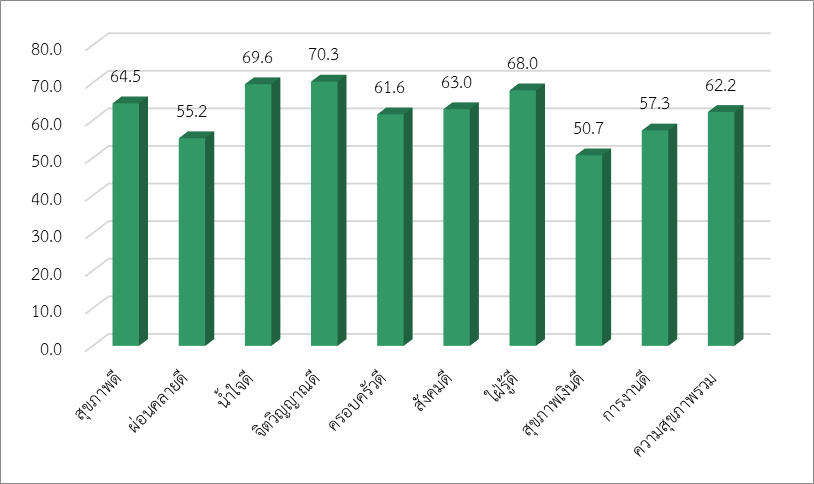 เกณฑ์ค่าเฉลี่ยคะแนนความสุข		 คะแนนเฉลี่ยระหว่าง 0.00 – 24.99 	Very Unhappy	สะท้อนให้เห็นว่า บุคลากรในองค์กรอยู่ในระดับ “ไม่มีความสุขเลย”	ตัวท่านเองและผู้บริหารต้องร่วมมือกัน ดำเนินการพัฒนาสร้างเสริมความสุขอย่างเร่งด่วน คะแนนเฉลี่ยระหว่าง 25.00 – 49.99	Unhappy	สะท้อนให้เห็นว่า บุคลากรในองค์กรอยู่ในระดับ “ไม่มีความสุข”	ตัวท่านเองและผู้บริหารต้องร่วมมือกัน พัฒนาสร้างเสริมความสุขอย่างจริงจังคะแนนเฉลี่ยระหว่าง 50.00 – 74.99	Happy	สะท้อนให้เห็นว่า บุคลากรในองค์กรอยู่ในระดับ “มีความสุข”	ตัวท่านเองและผู้บริหารต้องร่วมมือกัน สร้างเสริมและสนับสนุนให้มีความสุขยิ่งขึ้นต่อไปคะแนนเฉลี่ยระหว่าง 75.00 – 100.0	Very Happy	สะท้อนให้เห็นว่า บุคลากรในองค์กรอยู่ในระดับ “มีความสุขมาก”	ตัวท่านเองและผู้บริหารต้องร่วมมือกัน สร้างเสริมและสนับสนุนให้บุคลากรทุกคนมีความสุขอย่างต่อเนื่องและยั่งยืน รวมทั้งร่วมมือกัน สร้างเสริมองค์กรของท่าน ให้เป็น “องค์กรต้นแบบสร้างสุข” เพื่อเป็นแบบอย่าง “องค์กรที่มีการปฏิบัติที่เป็นเลิศ: Best Practice” ส่วนที่ 3 ปัจจัยที่ส่งผลต่อความผูกพันของบุคลากรตาราง 3: แสดงค่าเฉลี่ยและค่าเบี่ยงเบนมาตรฐานข้อมูลปัจจัยที่ส่งผลต่อความผูกพันของบุคลากรความผูกพันของบุคลากร ประกอบด้วย 9 ข้อ ดังนี้ส่วนที่ 4 ภาวะผู้นำระดับสูงตาราง 4: แสดงค่าเฉลี่ยและค่าเบี่ยงเบนมาตรฐานของภาวะผู้นำระดับสูงข้อมูลทั่วไปจำแนกตามลักษณะทางประชากรและการทำงานข้อมูลทั่วไปจำแนกตามลักษณะทางประชากรและการทำงานจำนวน (คน)ร้อยละเพศชาย2640.6เพศหญิง3859.4กลุ่มอายุ25-34 ปี46.3กลุ่มอายุ35 - 44 ปี4062.5กลุ่มอายุ45-54 ปี1726.6กลุ่มอายุ55-60 ปี34.7จังหวัดที่ท่านอาศัยอยู่ในปัจจุบันเป็นจังหวัดเดียวกับภูมิลำเนาหรือไม่ใช่2031.3จังหวัดที่ท่านอาศัยอยู่ในปัจจุบันเป็นจังหวัดเดียวกับภูมิลำเนาหรือไม่ไม่ใช่4468.8ท่านจบการศึกษาสูงสุด ในระดับใดต่ำกว่าปริญญาตรี11.6ท่านจบการศึกษาสูงสุด ในระดับใดปริญญาตรี / เทียบเท่า1320.3ท่านจบการศึกษาสูงสุด ในระดับใดปริญญาโท / เทียบเท่า1320.3ท่านจบการศึกษาสูงสุด ในระดับใดประกาศนียบัตรชั้นสูง (ป.ขั้นสูง)23.1ท่านจบการศึกษาสูงสุด ในระดับใดปริญญาเอก/เทียบเท่า3554.7สถานภาพสมรสโสด1828.1สถานภาพสมรสแต่งงานและอยู่ร่วมกัน3554.7สถานภาพสมรสแต่งงานแต่ไม่ได้อยู่ด้วยกัน710.9สถานภาพสมรสอยู่ด้วยกันโดยไม่ได้แต่งงาน11.6สถานภาพสมรสหย่า/แยกทาง/เลิกกัน34.7จำนวนบุตรไม่มีบุตร2234.4จำนวนบุตรบุตร 1 คน1929.7จำนวนบุตรบุตร 2 คน2031.3จำนวนบุตรบุตร 3-4 คน34.7ขณะนี้ท่านกำลังตั้งครรภ์หรือไม่ตั้งครรภ์34.7ขณะนี้ท่านกำลังตั้งครรภ์หรือไม่ไม่ได้ตั้งครรภ์6195.3งานที่ท่านทำเป็นงานลักษณะใดงานการเรียนการสอน - สายวิชาการ3859.4งานที่ท่านทำเป็นงานลักษณะใดงานบริหาร - สายวิชาการ46.3งานที่ท่านทำเป็นงานลักษณะใดงานเอกสาร - สายสนับสนุน34.7งานที่ท่านทำเป็นงานลักษณะใดงานบริการ - สายสนับสนุน34.7งานที่ท่านทำเป็นงานลักษณะใดงานปฏิบัติการ - สายสนับสนุน1523.4งานที่ท่านทำเป็นงานลักษณะใดงานบริหาร - สายสนับสนุน11.6ท่านเป็นบุคลากรประเภทใดข้าราชการ2539.1ท่านเป็นบุคลากรประเภทใดพนักงานเงินงบประมาณ2437.5ท่านเป็นบุคลากรประเภทใดพนักงานเงินรายได้1015.6ท่านเป็นบุคลากรประเภทใดลูกจ้างประจำ46.3ท่านเป็นบุคลากรประเภทใดลูกจ้างชั่วคราว11.6สถานภาพการจ้างงานประจำ3656.3สถานภาพการจ้างงานตามสัญญาจ้าง2843.8ระยะเวลาในการทำงานในมหาวิทยาลัย รวมทั้งหมดระหว่าง 1 – 2 ปี11.6ระยะเวลาในการทำงานในมหาวิทยาลัย รวมทั้งหมดระหว่าง 3 – 5 ปี1015.6ระยะเวลาในการทำงานในมหาวิทยาลัย รวมทั้งหมดระหว่าง 6 – 9 ปี812.5ระยะเวลาในการทำงานในมหาวิทยาลัย รวมทั้งหมดตั้งแต่ 10 ปี ขึ้นไป4570.3ตั้งแต่เริ่มทำงานจนถึงปัจจุบัน ท่านลาออก/ ย้าย/ เปลี่ยนงานมาแล้วกี่ครั้งไม่เคยลาออก/ ย้าย/ เปลี่ยนงาน4367.2ตั้งแต่เริ่มทำงานจนถึงปัจจุบัน ท่านลาออก/ ย้าย/ เปลี่ยนงานมาแล้วกี่ครั้ง1-3 ครั้ง1929.7ตั้งแต่เริ่มทำงานจนถึงปัจจุบัน ท่านลาออก/ ย้าย/ เปลี่ยนงานมาแล้วกี่ครั้ง4 - 6 ครั้ง23.1ท่านมีรายได้ต่อเดือน  โดยประมาณเดือนละเท่าใด10,001 - 20,000 บาท69.4ท่านมีรายได้ต่อเดือน  โดยประมาณเดือนละเท่าใด20,001 – 30,000 บาท1523.4ท่านมีรายได้ต่อเดือน  โดยประมาณเดือนละเท่าใด30,001 - 40,000บาท1625.0ท่านมีรายได้ต่อเดือน  โดยประมาณเดือนละเท่าใด40,001 - 50,000 บาท1117.2ท่านมีรายได้ต่อเดือน  โดยประมาณเดือนละเท่าใด50,001 - 100,000 บาท1625.0ค่าคะแนนความสุขเฉลี่ย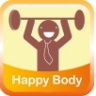 สุขภาพดี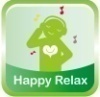 ผ่อนคลายดี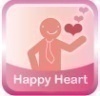 น้ำใจดี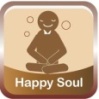 จิตวิญญาณดี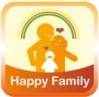 ครอบครัวดี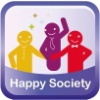 สังคมดี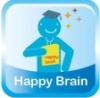 ใฝ่รู้ดี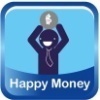 สุขภาพเงินดี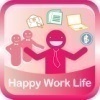 การงานดีความสุขภาพรวมคณะวิทยาศาสตร์มหาวิทยาลัยอุบลราชธานี(64 คน)64.5Happy55.2Happy69.6Happy70.3 Happy61.6Happy63.0Happy68.0Happy50.7Happy57.3Happy62.2Happyหัวข้อค่าเฉลี่ย (คะแนนเต็ม 5)ค่าเบี่ยงเบนมาตรฐาน (S.D.)- ความผูกพัน3.48.717- SAY 3.40.943- STAY3.32.874- STRIVE3.73.658ตัวชี้วัดมิติท่านจะแนะนำญาติ/ เพื่อน/ คนรู้จักมาทำงานที่องค์กรนี้SAYหากมีใครกล่าวถึงองค์กรในทางที่ไม่เหมาะสม ท่านจะปกป้ององค์กรของท่านหรือไม่SAYท่านภาคภูมิใจที่ได้เป็นพนักงาน/ บุคลากรขององค์กร/ ได้ทำงานในองค์กรนี้SAYขณะที่ทำงานอยู่ในองค์กรนี้ หากท่านมีโอกาสได้ศึกษาต่อและเมื่อสำเร็จการศึกษาแล้ว ท่านจะทำงานต่อหรือว่าลาออกSTAYถ้าท่านมีโอกาสเปลี่ยนสถานที่ทำงาน หรือองค์กรอื่นชวน/ติดต่อไปทำงาน ท่านพร้อมที่จะไประดับใดSTAYท่านรู้สึกเป็นเจ้าของร่วมขององค์กรที่ท่านทำงานในปัจจุบันSTAYท่านทุ่มเททำงานเพื่อประโยชน์ขององค์กรของท่านSTRIVEท่านเป็นคน คิดใหม่ ทำใหม่ เพื่อสร้างความก้าวหน้าให้กับองค์กรของท่านSTRIVEในแต่ละวัน ท่านทำงานอย่างมีเป้าหมายSTRIVEท่านเห็นด้วยกับข้อความต่อไปนี้มากน้อยเพียงใดค่าเฉลี่ยค่าเบี่ยงเบนมาตรฐาน (S.D.)ผู้นำระดับสูงสามารถสื่อสารให้บุคลากรเข้าใจทิศทางและเป้าหมายขององค์กรได้อย่างชัดเจน2.911.137ผู้นำระดับสูง.สามารถบริหารงานเพื่อให้บรรลุเป้าหมายขององค์กรได้อย่างดี2.811.052ผู้นำระดับสูงสามารถจัดการกับปัญหาต่างๆ ในเชิงรุก2.671.113ผู้นำระดับสูงเปิดโอกาสให้บุคลากรติดต่อสื่อสารในการให้ข้อมูลหรือแสดงความคิดเห็นได้อย่างสะดวก2.891.197ผู้นำระดับสูงคำนึงถึงความอยู่ดีมีสุขของบุคลากร2.751.069ผู้นำระดับสูงใช้เทคโนโลยีใหม่เป็นก้าวต่อไปในการปฏิบัติงาน3.061.082ผู้นำระดับสูงเป็นต้นแบบของบุคลากร2.841.130โดยรวมท่านมีความเชื่อถือไว้วางใจในผู้นำระดับสูง2.861.037รวม2.85.967